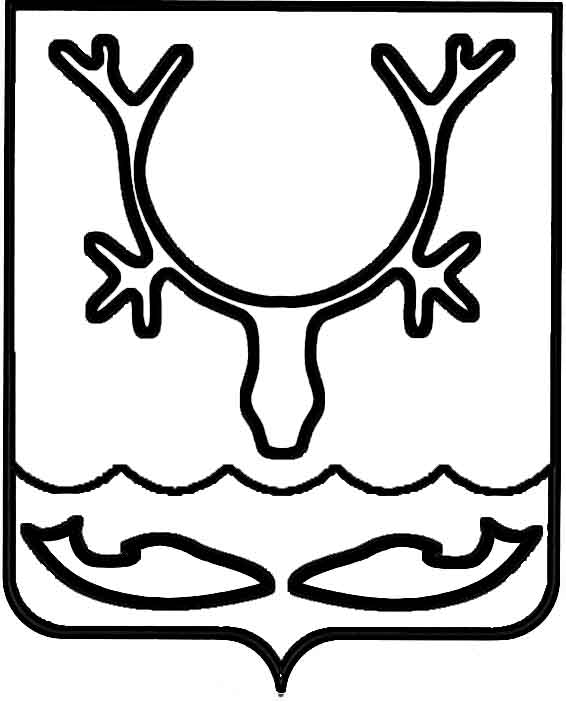 Администрация муниципального образования
"Городской округ "Город Нарьян-Мар"ПОСТАНОВЛЕНИЕВ целях приведения нормативно-правовых актов в соответствие 
с действующим законодательством Администрация муниципального образования "Городской округ "Город Нарьян-Мар" П О С Т А Н О В Л Я Е Т:1.	Внести в приложение к постановлению Администрации МО "Городской округ "Город Нарьян-Мар" от 21.01.2019 № 64 "Об утверждении перечня должностных лиц, уполномоченных составлять протоколы об административных правонарушениях при осуществлении внутреннего муниципального финансового контроля" следующие изменения:1.1.	В пункте 1 слова "статьями 5.21," заменить словами "статьями 5.21, 7.32.6,";1.2.	В пункте 2 слова "статьями 5.21," заменить словами "статьями 5.21, 7.32.6,".2.	Настоящее постановление вступает в силу со дня его официального опубликования.18.11.2019№1109О внесении изменений в постановление Администрации МО "Городской округ "Город Нарьян-Мар" от 21.01.2019 № 64Глава города Нарьян-Мара О.О. Белак